§2-206.  Decedent's nonprobate transfers to the surviving spouseExcluding property passing to the surviving spouse under the federal Social Security system, the value of the augmented estate includes the value of the decedent's nonprobate transfers to the decedent's surviving spouse, which consist of all property that passed outside probate at the decedent's death from the decedent to the surviving spouse by reason of the decedent's death, including:  [PL 2017, c. 402, Pt. A, §2 (NEW); PL 2019, c. 417, Pt. B, §14 (AFF).]1.  Joint tenancy.  The decedent's fractional interest in property held in joint tenancy with the right of survivorship, to the extent that the decedent's fractional interest passed to the surviving spouse as surviving joint tenant;[PL 2017, c. 402, Pt. A, §2 (NEW); PL 2019, c. 417, Pt. B, §14 (AFF).]2.  Co-ownership registration.  The decedent's ownership interest in property or accounts held in co-ownership registration with the right of survivorship, to the extent the decedent's ownership interest passed to the surviving spouse as surviving co-owner; and[PL 2017, c. 402, Pt. A, §2 (NEW); PL 2019, c. 417, Pt. B, §14 (AFF).]3.  Other nonprobate transfers.  All other property that would have been included in the augmented estate under section 2‑205, subsection 1 or 2 had it passed to or for the benefit of a person other than the decedent's spouse, surviving spouse, the decedent or the decedent's creditors, estate or estate creditors.[PL 2017, c. 402, Pt. A, §2 (NEW); PL 2019, c. 417, Pt. B, §14 (AFF).]SECTION HISTORYPL 2017, c. 402, Pt. A, §2 (NEW). PL 2017, c. 402, Pt. F, §1 (AFF). PL 2019, c. 417, Pt. B, §14 (AFF). The State of Maine claims a copyright in its codified statutes. If you intend to republish this material, we require that you include the following disclaimer in your publication:All copyrights and other rights to statutory text are reserved by the State of Maine. The text included in this publication reflects changes made through the First Regular and First Special Session of the 131st Maine Legislature and is current through November 1. 2023
                    . The text is subject to change without notice. It is a version that has not been officially certified by the Secretary of State. Refer to the Maine Revised Statutes Annotated and supplements for certified text.
                The Office of the Revisor of Statutes also requests that you send us one copy of any statutory publication you may produce. Our goal is not to restrict publishing activity, but to keep track of who is publishing what, to identify any needless duplication and to preserve the State's copyright rights.PLEASE NOTE: The Revisor's Office cannot perform research for or provide legal advice or interpretation of Maine law to the public. If you need legal assistance, please contact a qualified attorney.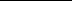 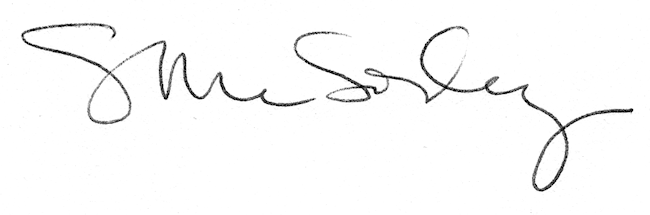 